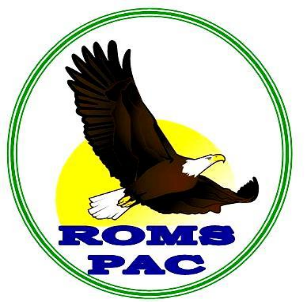 Royal Oak Middle SchoolPAC Meeting Minutes/SummarySeptember 18, 2018Present:PAC EXECUTIVE: President: Vacant, Vice-President: Josie Pucci-Cocco, Treasurer: Ravinder Manhas, Secretary: Josie Pucci-Cocco, COPACS Rep: Lisa Gunderson, Grade 8 Liaison: Stephanie Kalabric, Melanie Mace & Sherri O’Sullivan, Volunteer Coordinator: Moragh Smith, Members at Large: Kathy Alexander (communications), Christine Carrigan (lunch program), Emily Scott (smile cards), Leslie Hall (Country Grocer Receipts), Christine Dutchak and Sukhmani VirkNot present: Lisa Gunderson, Leslie Hall, Stephanie Kalabric and Lisa Gunderson 9 ROMS families also attended.ROMS Administration: Karen MacEwan, Ken Bergeron Meeting opened at 7:00pm at ROMS Learning CommonsI would like to take this opportunity to introduce myself and to welcome the entire ROMS school community to the 2018/19 school year!  This year at Royal Oak we have 26 divisions and approximately 640 students - we are a busy, but exciting place to be!  Families can keep on top of things going on at the school by checking the website often, subscribing to all forums and, if you are a Twitter user, you can follow us at @SD63RoyalOak. First let me begin by introducing myself.  My name is Karen MacEwan and I feel very privileged to be the new principal of Royal Oak!  I began my career as a student teacher at Royal Oak and went on to work at ROMS for 20 years.  After that, I became the Vice-Principal at Monterey Middle School in Oak Bay for 3 years, followed by 2 years as Principal at Macaulay Elementary in Esquimalt.  When the opportunity arose to return to Royal Oak as Principal, I was thrilled!  I look forward to working alongside Mr. Bergeron and the team of amazing teachers and support staff at Royal Oak to continue the tradition of excellence, innovation, and care that have always been important at ROMS. Call the meeting to orderPresident's Welcome and Introductions.- Josie Pucci-Cocco and all the Executives introduced themselves and what role they are in with PAC.Joise Pucci-Cocco Vice-President, SecretaryRavinder Manhas TreasurerLisa Gunderson COPACS Rep Stephanie Kalabric Grade 8 LiaisonMelanie Mace Grade 8 LiaisonSherri O’Sullivan Grade 8 LiaisonMoragh Smith Volunteer CoordinatorKathy Alexander CommunicationsChristine Carrigan Lunch ProgramEmily Scott  Smile cardsLeslie Hall Country Grocer ReceiptsChristine Dutchak & Sukhmani Virk Member at LargeApproval of Agenda and Minutes  -  Agenda has been passed around and the minutes from last meeting May 2018 have been posted to the website approved by:  Christine Carrigan, Sherri O’Sullivan and Ravinder ManhasLearning Intentions-to have a clear understanding of school routinesto have an opportunity to make connections with other parents and school staffWhat does Community look like?A school community is where everyone belongsRespect our friends, staff and visiting adultsWe manage our own behaviorsPositive language in support of each otherResponsible for recycling, litter and the appearance of the schoolThese agreements include social mediaBasic RemindersHats not permitted to be worn in schoolRough physical play not permittedBikes, skateboards, scooters (new bus rule) to be walked on the sidewalksRespect for all facilitiesTechnology items: keep in locker-safest placeWhen arriving late or leaving early for an appointment please sign in or out at the officeSafe behaviour in the hallways ( walk on the right side)Come to school each day ready to learnElectronic DevicesDevices are helpful to our learning and communicationHowever, it is also important to have time away from electronics to socialize with our friends and get some fresh air!I can use my devices-with the permission of the classroom teacher as a learning tool-before and after school outside of the buildingMy device needs to be turned off and in the locker			-when I am in the halls			-at recess and lunch outside activity timeUpcoming EventsOrange shirt day-recognition for First Nations reconciliation-Fri Sept. 28thSchool photo day-Sept. 20thSoccer, Cross Country and Rowing (Full) start!Treasurer’s report and Budget-we are starting the year with $12,689.00 and that does not include the gaming funds, which is usually $12,000, so it’s a good start to the year.Co-PACS Representative Report/UpdateCo-PACS wanted PAC to remind parents to vote at the election in October as there are 3 new school trustees this year.  October 17th is board meeting for the year if anyone is interested in attending meeting starts at 7pm.  Cary Hunter – is the Learning innovation leader and Monica Braniff – is the diversity and inclusion instructional leader.Co-PACS is looking for someone to take over /run their Face book page and a coordinator for parent education.Co-PACS has funding for parent education, if we need funding to have a presentation brought in Co-PACS will help us fund the guest speaker as well help us advertise. Upcoming events:  Grade 8 Farewell- getting started. September 26th,  the grade 8 committee is selling hoodies at the open house, as well on September 28th and October 5th at lunch break, hoodies are $40.00 and T-shirt hoodies $30.00.   Tuesday October 2, 2018 is the first grade 8 committee meeting in the learning commons. Grade 8 farewell will be held: June 24th,  2019PAC Member at large Grade 8 farewell is: Stephanie Kalabric, Melanie Mace and Sherri O’SullivanMeetings:First official grade 8 farewell meeting is October 2, 2018 in the learning commons from 6:30 to 7:30New Business BBQ - looking for volunteers, Sept. 26th Wednesday. 4-6:30pm food is served 6-7 pm meet the teacher.Coupon books have gone out. Last year they made $3000.PAC Vice President has emailed the staff request sheet to Lynn Hood who has sent it off to the teachers for them to fill out if they are in the need of a request.  The staff fills out their requests. Karen and Ken prioritize the teacher requests.   On October 18th the prioritized requests will be presented to the PAC and will be voted on how to spend the PAC money for the school and students. The budget meeting will be next month as well.The lunch program - Some kids come to school at ROMS who have no lunch. Christine runs the lunch program. She buys fruit with the Country Grocer cards. It is not enough, so we need parents to do baking or buy it. An online request for parent volunteers to bring in baked goods has been sent out. There are around 15-20 kids who need ongoing support. Please label it if there are nuts in the baking. Parents can also bring their left over fruit or vegetables (for example if you bought too much) and it can be dropped off at the office.   You will receive a reminder when you sign up to bring in baking.Meeting adjourned 8:00Oct. 18th is the next meeting.Fundraising: Thanks to the businesses that sponsor fundraising for our school!PENINSULA CO-OP NUMBER: (58597) Put this number in your phone and don't forget to use it when you pay at the gas station or grocer.Country Grocer receipts: Save your receipts as PAC can earn gift cards to Country Grocer. The collection envelope is hanging by the PAC Bulletin Board at school.COBS bread: PAC participates in the COBS bread fundraising program. Mention Royal Oak when you go in and 5% will go back to our school with every purchase..PAC Email:  romsparents@gmail.comTHANK YOU FOR SUPPORTING ROMS